Volunteer Opportunity – Learning Volunteer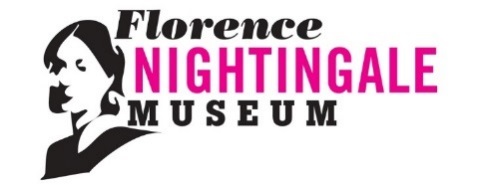 Reporting to: Volunteer Coordinator and Assistant Director: Learning & Community Engagement Who we are: The Florence Nightingale Museum celebrates the life and work of the world’s most famous nurse. Located on the banks of the river Thames opposite the Houses of Parliament, the museum attracts visitors from around the world who want to learn more about the ‘Lady with the Lamp’ and her Victorian world. We also examine Florence’s legacy and her influence on nursing today. The Florence Nightingale Museum runs a busy learning programme for schools, family activities and a lively events programme with regular afternoon and event talks.Why we need your help: We are looking for volunteers to help support our Learning Programme to ensure that our schools and families have the best possible experience during their visit to the museum.  We are seeking help from volunteers who are passionate about museum and heritage education and keen to gain hands-on experience in a museum learning environment.How much time will it take? We are looking for individuals who can commit to at least one 4-hour shift per week for a minimum of 3 months. A regular pattern of working days is preferred with some degree of flexibility negotiable. Shifts are half days 10.00-14.00 Monday – Friday. Shifts in school holidays may vary. The museum offers three Key Stage 1 workshops per day at 10.15-11.15, 11.30-12.30 and 13.00-14.00.Role and responsibilities:Assist the learning team in setting up and packing down school sessionsHelp the actor-explainer with greeting school groups and crowd control on galleryExplain the workshop activities to teachers and pupils and support the group’s engagement with the museumSupport the learning team with the facilitation of holiday activities for familiesHelp with preparation, set up and pack down of family activitiesAssist with the evaluation and marketing of the learning programme as requiredHelp the museum gain an insight of its audience by encouraging visitors to take part in visitor surveys and by recording visitor engagement figuresContributing to the upkeep and visual appearance of the museum by keeping it clean and tidy for our visitorsOther museum engagement activities may be required when there are no schools in the museum.   Who are we looking for?Applications are invited from anyone aged 18 or over who has an interest in supporting the Florence Nightingale Museum and/or Lambeth community. Your application should clarify why you are interested in volunteering with the Florence Nightingale Museum learning team, what you feel you can bring to it and what you hope to achieve from your volunteering. The role will suit someone who:Has an interest in working with families and primary schools, specifically Key Stage 1 children (ages 6-7). You do not need previous experience with schoolsHas good verbal communication skills and confidence when communicating to visitors of all ages, especially children, young people, families and educational groupsIs friendly and welcomingHas a flexible and proactive approach  Is reliable and able to commit to one shift per weekIs willing to work both autonomously as well as part of a teamHas an interest in museums and historyYou must be security conscious, adhering to the Museum’s policies concerning Health and Safety and Safeguarding and the wearing of your pass at all times when on the premisesWhat we can offer you: Opportunity to gain experience working in a museum environment as well as in an education/learning capacityExperience of working with schools and families Opportunity to develop new skills and gain valuable work-related experience The opportunity to develop communication skills and gain experience in working with people of different ages and backgroundsOpportunity to engage with historyExperience of working in a visitor facing role improving communication skills Opportunity to meet new and like-minded peopleTraining as required for the role Travel expenses reimbursed up to £10 Next Steps:If you are interested in registering your interest for this role, please send a completed application form and CV (optional) to Holly Henry at HollyH@florence-nightingale.co.uk Candidates will be required to provide two references. All volunteers are subject to an informal interview and reference checking.Thank you for your interest!